 Celoroční tematicky zaměřený projekt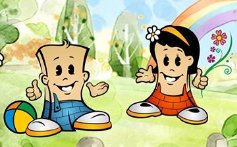 Název: „Dejte cihlu k cihle, postavíme třeba zeď “Autor projektu: 	Bc. Gabriela TyrlíkováProjekt je součástí Školního vzdělávacího programu pro předškolní vzděláváníO projektu: 		Projekt se zaměřuje na sblížení dvou odloučených pracovišť 			MŠ Dvořákova (Cihlička) a MŠ Nedbalova (Cihláček), které 			patří pod ZŠ Cihelní (Cihlák).Časová dotace:	celoroční projektHlavní cíle:Dítě –Seznamovat děti zábavnou formou se základními pravidly společenského chováníSeznamovat děti se základními emocemi, umět je pojmenovat, všímat si pocitů druhých a respektovat odlišnost ostatníchRozlišit jaké chování je vhodné, přijatelné a nepřijatelnéRozumět důležitosti spolupráce a učit se ovládat vlastní emoceUčitelka –Vytvořit pravidla soužití s kamarády z MŠ CihláčekAktivně poznávat situace, do kterých se děti dostávají Vypěstovat správné návyky, které budou základem pro budoucí život dětíŠkola –Sblížení MŠ Cihlička a MŠ Cihláček, společné zlepšování výukyZvýšení spolupráce mezi MŠ a ZŠ, zkvalitnění přístupu k dětem předškolního věku pro jednodušší a rychlejší adaptaci v ZŠVzdělávací oblasti, dílčí cíle pro dítě:a) Dítě a jeho tělo (BIO)rozvoj pohybových schopností a zdokonalování v oblasti jemné a hrubé motorikyrozvoj fyzické a psychické zdatnostiosvojování si dovedností přiměřených věku dítěteosvojení si poznatků o těle a zdraví, o ochraně zdraví a bezpečíznát pojmy týkající se pohybu a sportub) Dítě a jeho psychika (PSY)rozvoj řečových schopností (naslouchání, vnímání a vyjadřování)rozvoj komunikativních dovednostíc) Dítě a ten druhý (INT)posilování prosociálního chovánírozvoj kooperativních dovednostíd) Dítě a společnost (SOC)vytváření aktivních postojů k životu a ke světu kolem náse) Dítě a svět (ENV)vytváření povědomí o vlastní sounáležitosti se světem, s přírodou a lidmiPřínos:Rozvoj pozitivních vztahů, prosociálního chování k prevenci patologických jevů v kolektivu (agrese, šikana)Spoluvytváří pravidla, pravidla nejsou předávána jako fakt, ale děti k nim postupně dochází vlastním úsudkem a hodnocením konkrétní situaceDětským způsobem projevuje citlivost a ohleduplnost k druhým, pomoc slabším, rozpozná nevhodně chování, vnímá nespravedlnost, ubližování, agresivitu a lhostejnostDokáže se vyjadřovat a sdělovat své prožitky, pocity a nálady různými prostředky (řečovými, výtvarnými, hudebními, dramatickými apod.)Konkretizované očekávané výstupy u dětí:a) Dítě a jeho tělo (BIO)pohybovat se koordinovaně a jistě i v různém přírodním terénu (sníh, led)přizpůsobit či provést jednoduchý pohyb podle vzorubýt pohybově aktivní po delší dobu (pohybová hra)doprovodit pohyb zpěvem (píseň s pohybem)uvědomovat si, co může být nebezpečné, vědět, jak se nebezpečí vyhnoutzvládat práci s výtvarnými pomůckami b) Dítě a jeho psychika (PSY)rozlišovat roční období a jeho typické znakyumět vyslechnout čtený text, nevyrušovatumět reprodukovat jednoduchý text (báseň)c) Dítě a ten druhý (INT)umět spolupracovat, být ohleduplný, domluvit se, být trpělivý k mladším 	nebo 	pomalejším kamarádům, cítit sounáležitost s dětmi v nepříznivých 	životních situacíchd) Dítě a společnost (SOC)dodržovat pravidla her, nepodvádětzacházet šetrně s pomůckami, hračkamie) Dítě a svět (ENV)zvládat běžné činnostizajímat se, co se v okolí děje, všímat si změnbýt citlivé k příroděObsah:Bohatá a rozmanitá nabídka činností a aktivit pro všestranný rozvoj dětíSportovní soutěže na školní zahradě„Škola hrou“ - společná setkání, soutěže s plněním úkolůSpolečná účast na společenských a kulturních akcíchorganizace „Školy v přírodě“Záznam o evaluaci projektu: _____________________________________________________Byly zvolené cíle, téma a činnosti pro děti vhodné?Praktické využití osvojených dovedností.Co se děti naučily? Posun v osvojení dovedností – získání, prohloubení.Uplatnění dovedností v dalších situacích.Jaký má dítě prostor pro samostatnost?Zvládnu to sám, umím něco nového - posílení sebevědomí. Možnost ovlivnit své okolí.S jakou morální hodnotou se děti seznámily?Jaký si odnáší prožitek dítě – jaký učitelka?O které činnosti děti projevily zájem?Prostor pro vyváženost spontánních a řízených čin.Je plánování pedagogické práce funkční, opírá se o předchozí analýzu a využívá zpětné vazby?Dosáhla jsem svých cílů?Obsahuje nabídka metodu prožitkového nebo kooperativního učení?Prožitek dítěte a uspokojení.Byla součinnost s rodiči, a jakým způsobem?Jsou rodiče informování o tom, co se v MŠ děje?Co zařadím do individuálních činností?Co se nám podařilo - co nepodařilo a proč?Závěry pro další evaluaci:Co se dá zlepšit a jak?